STOW COMMUNITY TRUST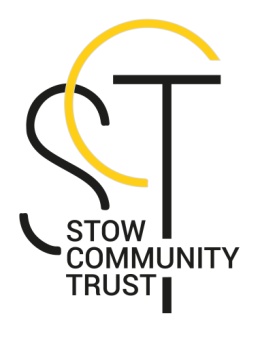 Second Annual General MeetingWednesday 30th October, 7.30 - 9.00pmStow Town HallAGENDA7.30 - 8.10 Welcome and introduction to guest speaker Jemma Reid, Project Manager,     MBTAG (Midlothian and Borders Tourism Action Group)“Developing Tourism in the Borders, Opportunities for Stow and Fountainhall”8.10 - 8.30	Break for refreshments8.30 - 9.00Second Annual General Meeting Chair's introduction             	 Helen Corcoran Annual Report 		   	Helen CorcoranFinancial Report                		Geraldine Day Proposal to adopt DTAS Model Articles of Association  Eibhlin McHughAppointment of TrusteesAOCB.